 1- заседание  5-созыва      КАРАР                                                                        		     РЕШЕНИЕ   30 сентябрь 2020 й.                              №13             	            30 сентября 2020годаОб утверждении решения Комиссии  по соблюдению Регламента Совета, статусу и этике депутата Совета сельского поселения Усть-Табасский  сельсовет муниципального района  Аскинский  район Республики Башкортостан об избрании председателя КомиссииВ соответствии со статьями 12 и 18 Регламента Совета сельского поселения Усть-Табасский сельсовет муниципального района Аскинский  район Республики Башкортостан,  Совет сельского поселения Усть-Табасский сельсовет муниципального района  Аскинский  район Республики Башкортостан р е ш и л:утвердить решение Комиссии по соблюдению Регламента, статусу и этике депутата Совета сельского поселения Усть-Табасский сельсовет муниципального района Аскинский район Республики Башкортостан об избрании на должность председателя Комиссии Дильмухаметова Алена Раисовна – депутата от избирательного округа №3.                                                                                                                                       Главасельского поселения Усть-Табасский сельсоветмуниципального района Аскинский  районРеспублики Башкортостан Л.Р.ЗихинаБАШҠОРТОСТАН РЕСПУБЛИКАҺЫАСҠЫН  РАЙОНЫМУНИЦИПАЛЬ РАЙОНЫНЫҢТАБАҪКЫ−ТАМАҠАУЫЛ СОВЕТЫАУЫЛ  БИЛӘМӘҺЕ СОВЕТЫ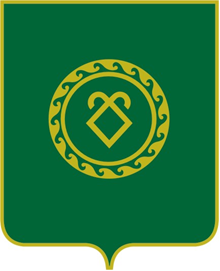 СОВЕТСЕЛЬСКОГО ПОСЕЛЕНИЯУСТЬ-ТАБАССКИЙ СЕЛЬСОВЕТМУНИЦИПАЛЬНОГО РАЙОНААСКИНСКИЙ РАЙОНРЕСПУБЛИКИ  БАШКОРТОСТАН